¡Bienvenido!Estas comidas se proporcionan para niños 18 años y bajo a través de los Programas de Nutrición Infantil del USDA. Los niños no necesitan estar presentes para recoger las comidas debido a la nueva guía del USDA.Por favor comparta el nombre de la escuela donde asiste cada niño elegible, si es de edad escolar. Esto es para la rendición de cuentas.Los hermanos de niños de edad escolar también pueden recibir comidas. No se permiten comidas duplicadas.Esta institución es un proveedor que ofrece igualdad de oportunidades.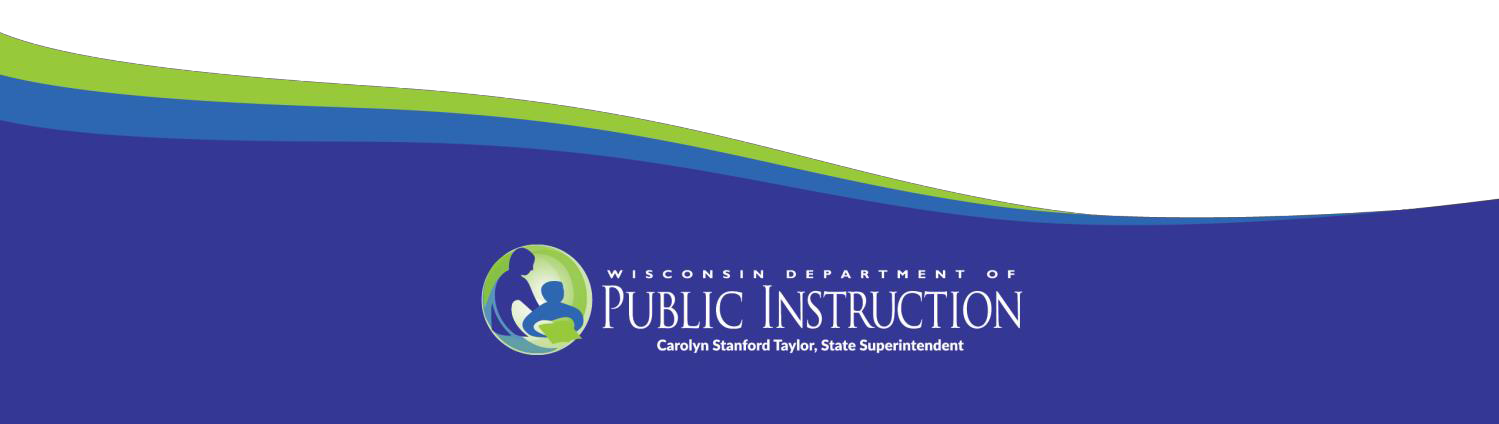 